NJEMS TASK FORCETREATMENT GROUP LOGIncident Name:                                              Treatment Area:                                                  Date:                                             Page:              of 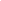 TRIAGE TAG #(PLACE TREAT STICKER HERE)PATIENT NAME (IF KNOWN)PT.AGEPT. SEXTAG COLORTIME INNOTES / INJURIES